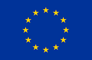 Kasvipassi /Plant passportKasvipassi / Plant passportKasvipassi /Plant passportKasvipassi / Plant passportA  Pinus sylvestris B FI-44444    C  RV3-18-0057  D FIA  Pinus sylvestris B FI-44444    C  RV3-18-0057  D FIA  Picea abies     B FI-44444    C RV3-17-0400   D FIA  Picea abies     B FI-44444    C RV3-17-0400   D FISIEMENETIKETTIKaristamo OyKuusikuja 100067 Käpylä. Puh. 040 001 002Kantatodistuksen numero  EY/FIN/ RV3-18-057Puulaji                                Mänty                                          Pinus sylvestris  Määrä kg                           10,5Mv-aineiston luokka          Siemenlähde tunnettuPerusaineisto- tyyppi                              Siemenlähde- rekisteriviite                     psy4- lähtöisyysalue                 Mänty 4- sijainti                              64°22,774’N - 64°18,303’N,                                           27°52,118’E - 28°51,101’E                                                                         Ristijärvi, Sotkamo- korkeus                           133-365 m- alkuperäisyys                  TuntematonKäyttötarkoitus                  MetsätalousTuleentumisvuosi              2018Puhtaus, %                        99,82Itävyys, % 7/10/14/21 vrk  66/88/89/90Tuhatjyväpaino g               6,07Itäviä siemeniä kpl/kg        148 270Idätystestin pvm                2.1.2019Lähetys pvm                 2.4.2019SIEMENETIKETTIKaristamo OyKuusikuja 100067 Käpylä. Puh. 040 001 002Kantatodistuksen numero  EY/FIN/ RV3-18-057Puulaji                                Mänty                                          Pinus sylvestris  Määrä kg                           10,5Mv-aineiston luokka          Siemenlähde tunnettuPerusaineisto- tyyppi                              Siemenlähde- rekisteriviite                     psy4- lähtöisyysalue                 Mänty 4- sijainti                              64°22,774’N - 64°18,303’N,                                           27°52,118’E - 28°51,101’E                                                                         Ristijärvi, Sotkamo- korkeus                           133-365 m- alkuperäisyys                  TuntematonKäyttötarkoitus                  MetsätalousTuleentumisvuosi              2018Puhtaus, %                        99,82Itävyys, % 7/10/14/21 vrk  66/88/89/90Tuhatjyväpaino g               6,07Itäviä siemeniä kpl/kg        148 270Idätystestin pvm                2.1.2019Lähetys pvm                 2.4.2019SIEMENETIKETTIKaristamo OyKuusikuja 100067 Käpylä. Puh. 040 001 002Kantatodistuksen numero 	EY/FIN/ RV3-17-0400Puulaji	Kuusi                                                Picea abies  Määrä kg	2,7Mv-aineiston luokka	ValikoituPerusaineisto- tyyppi	Metsikkö- rekisteriviite	Sk1288- lähtöisyysalue 	Kuusi 1- sijainti	60°43,620’N - 23°7,117’N                                                 Koski Tl                                  - korkeus                                 100 m- alkuperäisyys	TuntematonKäyttötarkoitus	MetsätalousTuleentumisvuosi	2017Puhtaus, %	99,7Itävyys, % 7/10/14/21 vrk	**/98/98/98Tuhatjyväpaino g	6,08Itäviä siemeniä kpl/kg	161 184Idätystestin pvm	12.11.2018Lähetys pvm	1.2.2019SIEMENETIKETTIKaristamo OyKuusikuja 100067 Käpylä. Puh. 040 001 002Kantatodistuksen numero 	EY/FIN/ RV3-17-0400Puulaji	Kuusi                                                Picea abies  Määrä kg	2,7Mv-aineiston luokka	ValikoituPerusaineisto- tyyppi	Metsikkö- rekisteriviite	Sk1288- lähtöisyysalue 	Kuusi 1- sijainti	60°43,620’N - 23°7,117’N                                                 Koski Tl                                  - korkeus                                 100 m- alkuperäisyys	TuntematonKäyttötarkoitus	MetsätalousTuleentumisvuosi	2017Puhtaus, %	99,7Itävyys, % 7/10/14/21 vrk	**/98/98/98Tuhatjyväpaino g	6,08Itäviä siemeniä kpl/kg	161 184Idätystestin pvm	12.11.2018Lähetys pvm	1.2.2019Kasvipassi /Plant passportKasvipassi / Plant passportKasvipassi /Plant passportKasvipassi / Plant passportA  Picea abies     B FI-44444    C RV3-17-0012   D FIA  Picea abies     B FI-44444    C RV3-17-0012   D FIA  Pinus sylvestris     B FI-44444    C RV3-18-0012  D FIA  Pinus sylvestris     B FI-44444    C RV3-18-0012  D FISIEMENETIKETTIKaristamo OyKuusikuja 100067 Käpylä. Puh. 040 001 002Kantatodistuksen tunnus 	EY/FIN/ RV3-17-0012Puulaji	Kuusi                                           Picea abiesMäärä kg	25,5Mv-aineiston luokka	Alustavasti testattuPerusaineisto- tyyppi	Siemenviljelys- rekisteriviite	Sv235, Sillanpää- lähtöisyysalue 	-- sijainti                               60°54,977’N, 25°12,978’E- korkeus                            80 m- alkuperäisyys	-Käyttötarkoitus	MetsätalousKäyttöalue (lämpösumma) 1 020 – 1 220 d.d.                      Tuleentumisvuosi	2017Puhtaus, %	100,00Itävyys, % 7/10/14/21 vrk	**/98/98/98Tuhatjyväpaino g	6,08Itäviä siemeniä kpl/kg*	161 184Idätystestin pvm	1.11.2018Lähetys pvm	1.4.2019SIEMENETIKETTIKaristamo OyKuusikuja 100067 Käpylä. Puh. 040 001 002Kantatodistuksen tunnus 	EY/FIN/ RV3-17-0012Puulaji	Kuusi                                           Picea abiesMäärä kg	25,5Mv-aineiston luokka	Alustavasti testattuPerusaineisto- tyyppi	Siemenviljelys- rekisteriviite	Sv235, Sillanpää- lähtöisyysalue 	-- sijainti                               60°54,977’N, 25°12,978’E- korkeus                            80 m- alkuperäisyys	-Käyttötarkoitus	MetsätalousKäyttöalue (lämpösumma) 1 020 – 1 220 d.d.                      Tuleentumisvuosi	2017Puhtaus, %	100,00Itävyys, % 7/10/14/21 vrk	**/98/98/98Tuhatjyväpaino g	6,08Itäviä siemeniä kpl/kg*	161 184Idätystestin pvm	1.11.2018Lähetys pvm	1.4.2019SIEMENETIKETTIKaristamo OyKuusikuja 100067 Käpylä. Puh. 040 001 002Kantatodistuksen numero 	EY/FIN/ RV3-18-0012Puulaji	Mänty                                           Pinus sylvestris  Määrä kg	22,8Mv-aineiston luokka	Testattu Perusaineisto- tyyppi	Siemenviljelys- rekisteriviite	Sv411 Koljo- lähtöisyysalue 	-- sijainti	63°32,589’N, 27°1,509’E- korkeus                             90 m- alkuperäisyys	-Käyttötarkoitus	MetsätalousKäyttöalue                        www.ruokavirasto.fi/kayttoaluekartat     Tuleentumisvuosi	2018Puhtaus, %	99,92Itävyys, % 7/10/14/21 vrk	66/88/89/90Tuhatjyväpaino g	6,07Itäviä siemeniä kpl/kg	148 270Idätystestin pvm	1.2.2019Lähetys pvm	2.4.2019      Aineiston tuottamisessa ei ole käytetty geneettistä       muuntamistaSIEMENETIKETTIKaristamo OyKuusikuja 100067 Käpylä. Puh. 040 001 002Kantatodistuksen numero 	EY/FIN/ RV3-18-0012Puulaji	Mänty                                           Pinus sylvestris  Määrä kg	22,8Mv-aineiston luokka	Testattu Perusaineisto- tyyppi	Siemenviljelys- rekisteriviite	Sv411 Koljo- lähtöisyysalue 	-- sijainti	63°32,589’N, 27°1,509’E- korkeus                             90 m- alkuperäisyys	-Käyttötarkoitus	MetsätalousKäyttöalue                        www.ruokavirasto.fi/kayttoaluekartat     Tuleentumisvuosi	2018Puhtaus, %	99,92Itävyys, % 7/10/14/21 vrk	66/88/89/90Tuhatjyväpaino g	6,07Itäviä siemeniä kpl/kg	148 270Idätystestin pvm	1.2.2019Lähetys pvm	2.4.2019      Aineiston tuottamisessa ei ole käytetty geneettistä       muuntamista